Додаток 3 ЗАТВЕРДЖЕНО Рішенням 23 сесії  сьомого демократичного скликання Печеніжинської селищної ради ОТГ«18» грудня  2017 року № 1470-23 /2017Форма подання проекту, реалізація якого відбуватиметься за рахунок коштів цільової програми «Бюджет участі Печеніжинської об’єднаної територіальної громади»Дата надходження	                                                                                       (заповнюється відповідальними виконавцями ):Включено до реєстру поданих проектів за №  (заповнюється відповідальними виконавцями ):  ПІП та підпис особи що реєструє:(заповнюється відповідальними виконавцями ):  1. Назва проекту: (не більше 20 слів)2. Вид проекту ● загальний -  □                  	3. Пріоритетний напрямок проекту:_____________________________________________________________________________4. Місце реалізації завдання (адреса, назва установи/закладу, кадастровий номер земельної ділянки якщо відомо, т.п.): 5. Опис завдання (повинен містити інформацію що потрібно зробити, які дії повинні бути прийняті, опис проблеми, мета завдання та яка очікується користь - не більше5. Опис проекту Орієнтовна вартість проекту, в тому числі вартість складових за наявності:6. Орієнтовний бюджет проекту та його окремих частин7. Автор проекту:Прізвище     Ім’яПо батьковіДата народження                          Ідентифікаційний код                 Паспорт:   серія  номер  дата видачі 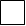 Виданий                         Адреса реєстраціїмісця проживання:                    Телефон:Адреса електронної пошти:● Згода на обробку персональних даних:Відповідно до Закону України «Про захист персональних даних» від 01.06.2010 № 2297 – VI  я, ____________________________________________________________  (прізвище, ім’я та по-батькові повністю)даю згоду на обробку моїх персональних даних вказаних в пункті 7 цього бланку-заяви Печеніжинською селищною радою ОТГ.__________                                                                            __________________          дата                                                                                                                                                     підпис8. Я погоджуюсь, що:-  усі пункти бланку-заяви є обов’язковими для заповнення;- заповнений бланк (за виключенням п.7) буде опубліковано на у рубриці «Бюджет участі» офіційного веб-сайту Печеніжинської ОТГ- можливе уточнення проекту якщо його реалізація суперечитиме Законам України чи сума для реалізації перевищить максимальний обсяг коштів, визначених на його реалізацію._______________                              __________________                      __________________                       дата                                                                   підпис автора                                                                   ПІБ автора9.  Список осіб підтримки проекту (не менше 10 осіб).Я підтримую завдання яке викладене в бланку-заяві та має назву(назва )автор проекту : (Прізвище, ім’я, по батькові)10. Інша інформація, яка може бути додана але не є обов’язковою (наприклад, фотографія/ї, які стосуються завдання, карта з зазначенням місця реалізації завдання)._____________ 		     ______________                       _____________            (дата)                                        (розбірливий підпис автора)                                   (автор проекту)№ п/пІм'я, прізвище, по батькові, рік народженняАдресаТелефонПідпис1, 2. 3. 4. 5. 6. 7. 8. 9. 10. 